Publicado en  el 22/06/2015 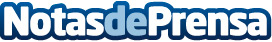 BAKU España logra una merecida medalla de PLATADatos de contacto:Nota de prensa publicada en: https://www.notasdeprensa.es/baku-espana-logra-una-merecida-medalla-de-plata_1 Categorias: Otros deportes http://www.notasdeprensa.es